MAGISTRÁT MĚSTA KARVINÉ 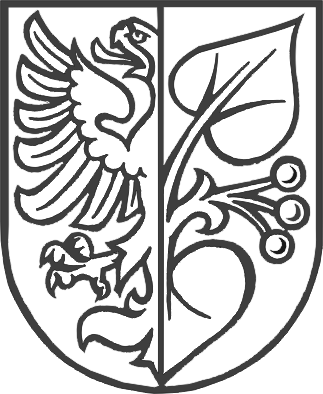 ODBOR EKONOMICKÝ Ohlášení/Změna ohlášení k místnímu poplatku za užívání veřejného prostranství Způsob užívání veřejného prostranství(vyberte z následujících možností)provádění výkopových prací, umístění stavebních zařízeníumístění skládekumístění restaurační zahrádky:na Masarykově náměstímimo Masarykovo náměstíumístění ostatních dočasných staveb a zařízení sloužících pro poskytování služeb umístění dočasných staveb sloužících pro poskytování prodejeumístění zařízení sloužících pro poskytování prodeje:prodej alkoholických a tabákových výrobkůprodej ostatního sortimentuumístění reklamního zařízení:přenosných reklamumístění vozidel plnících funkci reklamního zařízení:umístění vozidel s hmotností nepřevyšující 3,5 t za každé jednotlivé vozidloumístění vozidel s hmotností převyšující 3,5 t za každé jednotlivé vozidlovyhrazení trvalého parkovacího místa:měsíční paušální částka:mimo Masarykovo náměstí a ulice uvedené v následujícím boduna Masarykově náměstí a ulici Fryštátské – u tržnice, Zámecké, Praskova a Pivovarskánákladní vozidloroční paušální částka:mimo Masarykovo náměstí a ulice uvedené v následujícím boduna Masarykově náměstí a ulici Fryštátské – u tržnice, Zámecké, Praskova a Pivovarskánákladní vozidloumístění zařízení lunaparků a jiných obdobných atrakcí (včetně doprovodných vozidel)týdenní paušální částkadenní sazbaumístění zařízení cirkusů (včetně doprovodných vozidel)týdenní paušální částkadenní sazbaužívání veřejného prostranství pro reklamní akceužívání veřejného prostranství pro potřeby tvorby filmových a televizních děl1Specifikace užívání veřejného prostranství/změna rozsahu užívání veřejného prostranstvíMísto užívání:									parc.č.:o rozměru:								tj. celkem  		m²v období od/do:         u vyhrazení trvalého parkovacího místa:  	počet míst:	    	pro osobní vozidlo:					              počet míst:		pro nákladní vozidlo:Jméno a příjmení oprávněné nebo zplnomocněné osoby*:V Karviné dne:                                                                          Podpis oprávněné (zplnomocněné osoby)___________________*V případě, že právnickou osobu zastupuje jiná osoba než statutární zástupce, je nutno doložit plnou moc.Osvobození a úlevydle čl. 9 OZV č. 12/2012 o místním poplatku za užívání veřejného prostranství na území města KarvinéV případě vzniku nároku na úlevu nebo případné osvobození od poplatku vyberte z následujících možností:akce pořádané na veřejném prostranství, jejichž výtěžek je určen na charitativní a veřejně prospěšné účely vyhrazení trvalého parkovacího místa pro osoby zdravotně postiženévyhrazení jednoho trvalého parkovacího místa pro organizace zřízené statutárním městem Karviná a pro organizace poskytující sociální službyužívání veřejného prostranství k provádění výkopových prací, umístění stavebních zařízení a skládek při realizaci staveb, jejichž investorem nebo spoluinvestorem je statutární město Karviná užívání veřejného prostranství, kde je uplatňováno plnění ze smlouvy uzavřené se statutárním městem Karvinousmlouva č./ze dne …………………………………………………………..užívání veřejného prostranství, kde byl poskytnut statutárním městem Karvinou finanční příspěvek., poplatník je povinen uvést rozhodnutí (číslo usnesení a datum) Rady města Karviné nebo Zastupitelstva města Karviné, dle kterého mu byl poskytnut finanční příspěvekakce, jejichž organizátory bude statutární město Karviná, dále příspěvkové organizace statutárního města Karviné a společnosti se 100% majetkovou účastí statutárního města Karvinéorganizace sdružující děti a mládež a dále organizace zdravotně postižených občanůkvětinové výzdoby umístěné před provozovnami květin do 1 m²dočasné stavby a zařízení sloužící pro poskytování prodeje a služeb umístěné v části Karviná-Doly, Lázně Darkov, Staré Město a Loukysoukromé plochy na území města KarvinéJméno a příjmení FO/Název právnické osobyRČ/IČJméno a příjmení osoby oprávněné jednat za právnické osoby*Jméno a příjmení osoby oprávněné jednat za právnické osoby*Trvalý pobyt, sídlo, místo podnikání                                                                                          TelefonAdresa pro doručování (pokud se liší od adresy trv.pobytu/sídla)Adresa pro doručování (pokud se liší od adresy trv.pobytu/sídla)Čísla všech účtů souvisejících s podnikatelskou činností/kód peněžního ústavuČísla všech účtů souvisejících s podnikatelskou činností/kód peněžního ústavu